Leicht FerencFéléves beszámolóa (z) 2018. október és 2019. április között végzett munkaÁltalános HK-s teendők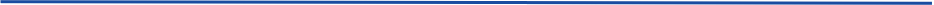 Részt vettem:22 db HK ülésen a 25-ből4 db Kari Tanácson1 db Gazdaságinformatikus szakbizottság ülésen2 db Oktatási Bizottság ülésen10 db Tanulmányi Munkacsoport ülésen2 db PR Munkacsoport ülésen2 db Juttatási Bizottság ülésen2 db Külső Oktatási Bizottság ülésenÜgyeletet tartottam 21 alkalommal.154 db hallgatói megkeresést válaszoltam meg a tanulmányi@ levelezőlistán.Poszttal kapcsolatos teendőkVéglegesítettem a Villanykari Közösségi ösztöndíj dokumentációját, és bevittem a hiányzó dokumentumokat a HSZI-be.KPB-n egyeztettem a pályázati kiírásokról a többi kar pályázati referensével.Egyeztettem Gáspár Vilmossal a konzultációk tartásának megvalósítása kapcsán.Felvittem az oktatók által adott pontokat a Szakmai KBME pontozási táblázatba.Elbíráltam a Szakmai KBME pályázatokat Csima Judittal, Sujbert Lászlóval és Micskei Zoltánnal.Elbíráltam a Képviseleti beszámolókat Joós Nikolettel és Makara Árpáddal.Személyesen egyeztettem Tevesz Gáborral tanulmányi kérdésekben, és az oktatási referensi poszttal kapcsolatban.MSc felvételi tájékoztatót tartottam.Kari Tanulmányi Verseny felelősként egyeztettem Aczél Annamáriával a verseny honlappal kapcsolatban felmerülő kérdésekben.Egyeztettem Szatmáry Péterrel a verseny portál aktualizálásáról.Tanszéki referensekkel egyeztettem, és változás esetén előkészítettem a Tanulmányi Munkacsoport ülésére az adminisztratív teendőket.Új bizottsági tagokat kerestem a megüresedett helyekre, ezeket dokumentáltam és előterjesztettem a HK elé.Egyeztettem Szatmáry Péterrel a bizottsági tagok személyi változásai kapcsán felmerülő technikai teendőkről (levelező listák).Minden alkalommal értesítettem a bizottsági tagokat az aktuális bizottsági ülésekről.Egyeztettem Nagy Mátéval a pályázati referens feladatairól.Véleményeztem a Nemzeti felsőoktatási törvény módosításairól szóló előterjesztést.Egyeztettem Bilicz Sándorral, Pávó Józseffel és Makara Árpáddal az Elektromágneses terek alapjai órarendi változásáról és a Jelek és rendszerek 1-2 számonkéréséről.Egyeztettem Martinek Péterrel a gazdaságinformatikus képzés felvételi rendszerének változásairól.Értesítettem KPB-n az EHK pályázati referensét a karon történő területi, személyi változásról.Tájékozódtam a 10%-os kredittúllépésről KOB-on, mivel a jövőben kérvénybírálás során ez alkalmazandó.Rendszeresen tartottam Tanulmányi Munkacsoport üléseket.Heti rendszerességgel vettem részt a méltányossági kérvények elbírálásában.Egyeztettem Joós Nikolettel a Lovagrenddel való kapcsolattartás miatt.Egyeztettem Tevesz Gáborral a vizsgarenddel és a ZH renddel kapcsolatban.Értesítettem a tanszékvezetőket a tanszéki referensek személyi változásáról.Az MSc próbafelvételi szervezése kapcsán keresetem felelőst a feladatra, és összekötöttem Tevesz Gáborral a teremigénylés végett.Egyeztettem Simon Vilmossal a Kommunikációs hálózatok 1 c. tantárgy pót-és pótpót ZH-jával kapcsolatban.Véleményeztem az Nftv. módosítást.Rendszeresen tájékozódtam a Külső Oktatási Bizottság levelező listájára beérkező felsőoktatási szabályzatokkal kapcsolatban.Véleményeztem az online ZH naptárat a Külső Oktatási Bizottságban. Egyeztettem Simon Vilmossal a Kommunikációs hálózatok 1 pótpót zárthelyi követelményével kapcsolatban.Észrevételeztem a Külső Oktatási Bizottság levelezőlistáján a ZH naptárat.Frissítettem a Külső Oktatási Bizottság listáján az elérhetőségemet és adataimat.Egyeztettem Gajdos Sándorral az Adatbázisok laborjainak pótlási alkalmairól.Egyeztettem Pálfi Csabával a lovagrendi kapocslattartó szerepkör miatt.Egyeztettem Tevesz Gáborral a vizsgaalkalmak exportálásáról.Egyeztettem Ress Sándorral az IT eszközök technológiája c. tárgy hallgatói teljesítéséről.Egyeztettem Ress Sándorral, Tevesz Gáborral és Poppe Andrással az IT eszközök technológiája pótpótzárthelyi alkalmának kiírásáról.Teszteltem az OHV honlap keresési funkcióit.Elkértem Sujbert Lászlótól egy korábbi félév záróvizsga feladatsorait.Egyeztettem Illés Tiborral az Operációkutatás c. tantárgy vizsgaalkalmával kapcsolatban. Az Elektronika 1 c. tantárgy vizsgáival kapcsolatos dolgokat továbbítottam a tanszéki referensnek.Egyeztettem Ladányi Józseffel a Villamos energetika c. tantárgy követelményeivel kapcsolatban.Két alkalommal jeleztem KOB-on az oktatási ügyekkel kapcsolatos feladataink minőségét.A levelezés felelősének témakörében egyeztettem Nagy Mátéval és Balogh Balázzsal.Heti rendszerességgel egyeztettem Tevesz Gáborral az oktatási ügyekkel kapcsolatban.A tanszéki referenseket értesítettem, hogy hirdessék a pályázati lehetőségeket a tanszékeken.Egyeztettem Makara Árpáddal a Programozás alapjai 2 c. tárgy konzultációjával kapcsolatban. Egyeztettem Tevesz Gáborral a KED-ekkel kapcsolatban.A TVSZ módosítással kapcsolatos észrevételeket továbbítottam KOB-ra.A tanulmányi@ és a tmcs@ levelezőlisták tagjait frissítettem.A Dokumentumszerkesztés c. tantárggyal kapcsolatos problémákat intéztem.Egyeztettem Juhász Adéllal a Kar Kiváló Oktatója kapcsán.Tanulmányi munkacsoportban elvégzett feladatokEgyeztettem Szabó Dorottyával a Digitális segédanyag projekt aktuális állapotáról.Felelőst kerestem a bizottsági időpontok naptárba felviteléért. Átnéztem a ZH rendet, és alternatív javaslatokat tettem.Átnéztem a vizsgarendet és szavaztam a KTB elektronikus szavazásán ezzel kapcsolatban. Véleményeztem a 2018/2019/2 félév ZH rendjét.Elküldtem a véleményezett formot a tanköri alkalmakkal kapcsolatban. Átnéztem a Tanköri foglalkozással kapcsolatos dokumentumokat, és korrigáltam a hibákat, majd továbbítottam Németh Krisztiánnak.Véleményeztem a vizsgarendet mindegyik szak esetében.Átnéztem a Rendszerelmélet c. tantárgy tematikájának változtatását.A Videotórium projekt kapcsán egyeztettem Szabó Dorottyával. Pályázati munkacsoportban elvégzett feladatokA Digitális segédanyag ösztöndíjjal kapcsolatban egyeztettem egy hallgatóval, és kerestünk megoldást az adott problémára.A felmerülő kérdésekben segítettem Nagy Máténak a pályázati terület kapcsán.Elkészítettem Nagy Mátéval az októberi dokumentációt. Egyeztettem Szirmay-Kalos Lászlóval a Digitális segédanyag pályázattal kapcsolatban egy hallgatói megkeresés miatt.Részt vettem egy Külső Pályázati Bizottság ülésen. Informáltam Recski Andrást a személyi változásokról az AIT pályázat miatt.Összekötöttem Nagy Mátét a KBME-t bíráló oktatókkal.Értesítettem két tanszékvezetőt a KBME pályázatról. Egyeztettem Nagy Mátéval a VIKÖ beszámolok publikálásának mikéntjéről.PR munkacsoportban elvégzett feladatokFelhívtam a figyelmet a 026-os Neptun kérvény hirdetésére.Részt vettem a nyílt nap alatti standolásban, ahol középiskolások kérdéseire válaszoltam.Átnéztem a felvi.vik.bme.hu tanulmányokkal kapcsolatos részeit. Egyeztettem Simon Vilmossal a PARIPA konferencia hirdetéséről.Juttatási Bizottságban elvégzett feladatokSikeresen teljesítettem a szociális pályázat bírálói vizsgát. Szociális pályázatok bírálásával és személyes bemutatásával foglalkoztam.Saját projektek, eseti feladatokA K172 terem kulcsát szereztem be a HSZI-től.A tanulmanyi@vik.hk levelezéséhez kerestem koordinátort és embereket.Kari Tanulmányi Verseny:Rendszeresen továbbítottam a megfelelő dokumentumokat Szatmáry Péternek, hogy kikerüljenek a honlapra.Rendszeresen egyeztettem Aczél Annamáriával a verseny lebonyolításával kapcsolatban.Részt vettem 2 db megbeszélésen, ahol a versennyel kapcsolatos dolgokat beszéltük át az egyes tárgyak oktatóival.Próba záróvizsga:feladatsorok beszerzésében segédkeztem.a vizsgaalkalmon felügyeltem.részt vettem a feladatsorok javításában.koordináltam, hogy a hallgatók a megfelelő pontot a megfelelő e-mail címre kapják meg.Egyéb feladatokEgyeztettem Makara Árpáddal a tisztújítás utáni posztokról. Részt vettem a KHK továbbképzőn.Részt vettem a Hallgatói Fórumon.Kitöltöttem a KHK továbbképző hétvége visszajelző kérdőívet.Egyeztettem Zelenyánszki Dorottyával a költségvetésről. Költségtérítés csökkentéssel kapcsolatban egyeztettem többször Tevesz Gáborral és Zádori Ferenccel.Részt vettem a HK ZH általános (alap) és oktatási (alap és referensi) alkalmain.A HK ZH-n elvégeztem a vizsgarenddel kapcsolatos feladatot Szabó Dorottyával.Erasmus pályázatok formai megfelelőségének ellenőrzését végeztem el Szoboszlai Annával.Standoltam a Gólyakörtén 12-14 óra között, illetve 16-17 óra között a Schönherzben.Rövid szöveges értékelés a féléves munkámrólAz oktatási referens posztba hamar sikerült beletanulnom, és úgy gondolom megfelelően végeztem el az ehhez kapcsolódó feladataimat. Rengeteg hallgatói problémát sikerült megoldanunk, aminek kimondottan örülök. Ezek mellett szinte mindegyik munkacsoportban aktívan tevékenykedtem, különösen a szociális pályázatok bírálása kapcsán a Juttatási Bizottságban. 